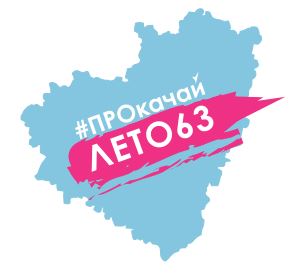              Режим работы  Онлайн-Смены  ГБОУ СОШ с.Камышлана 11.06.2020 годаВремяМероприятиеПри наличии возможностей Онлайн подключенияС использованием ЭОР9.00-9.05ПРИЁМ ДЕТЕЙ«Мы очень рады видеть Вас!»Онлайн-приветствие, перекличка,  СКАЙППерекличкав мессенджере ВК9.05-9.15Обсуждаем новости, планируем наш деньОнлайн подключение через ZOOM,  СКАЙП, мессенджерыИзучение информации размещённой в группе ВКhttps://vk.com/spsozvezdiekamyshlа9.15-9.30Утренняя зарядкаПриглашаем  вас на запланированную конференцию: Zoom.
Тема: Утренняя зарядка в конференция Zoom Сафин Ильнар ТалгатовичПодключиться к конференции ZoomИдентификатор конференции: 261 104 3622               Пароль: 271219899.00-10.00Завтрак по-домашнему10.00-12.00Просмотр фильма: «Движение вверх»https://www.youtube.com/watch?v=OrHJq74BwRo 
12.00-13.00Просмотр видеороликов по технике безопасности на общественных местахПросмотр видеороликов по технике безопасности на дорогахhttps://www.youtube.com/watch?v=kYub4Z9frnMhttps://www.youtube.com/watch?v=U_b4A6wxLuY10.00-11.00Челлендж «Поздравь страну с Днём России на языке народов России»Размещение видеоматериалов в группе ВКhttps://vk.com/spsozvezdiekamyshlа11.00-11.30Workshop в технике «Квилинг»«Флаг России»https://yandex.ru/images/search?text=Workshop%20%D0%B2%20%D1%82%D0%B5%D1%85%D0%BD%D0%B8%D0%BA%D0%B5%20%C2%AB%D0%9A%D0%B2%D0%B8%D0%BB%D0%B8%D0%BD%D0%B3%C2%BB%20%C2%AB%D0%A4%D0%BB%D0%B0%D0%B3%20%D0%A0%D0%BE%D1%81%D1%81%D0%B8%D0%B8%C2%BB&stype=image&lr=101368&source=wiz&pos=4&img_uРазмещение видеоматериалов в группе ВКhttps://vk.com/spsozvezdiekamyshlа11.30-12.00МУЛЬТЗАЛ приглашает!!!«Я расскажу вам…о России!»Просмотр видео на Youtube https://youtu.be/WRvvcjkOehs12.00-13.00Workshop «Рисую лучше всех!»«Символы РОССИИ»Youtube каналhttps://youtu.be/Al__C3owIZI13.00-14.00Обед-по домашнему14.00-15.00Флешмоб #ОКНАРоссииДети и подростки делают рисунок/поздравление с Днем России и приклеивают его наокно, затем фотографируют и выкладывают в соцсети и с хэштегами акции.Трафареты станут доступными для скачивания начиная с 08.06.2020Хэштеги акции: #ОКНАРоссии, #БольшаяПеремена,#ОКНАРоссии_РДШМакеты трафаретов можно будет скачать на https://рдш.рф/ и на https://yandex.ru/collections/search/boards/Размещение видеоматериалов в группе ВКhttps://vk.com/spsozvezdiekamyshlа14.00-15.00Открытое онлайн-занятие на тему: «Занятие физической культурой и спортом на свежем воздухе в летнее время» Приглашаем вас на запланированную конференцию: Zoom.Тема: Зал персональной конференции Сафина Ильнара Талгатовича Подключиться к конференции ZoomИдентификатор конференции: 261 104 3622               Пароль: 2712198914.00-15.00Акция  «Испеки пирог и скажи спасибо» На пироге размещается маленький флажочек триколор.Подари пирог собственной выпечки тем, кого хочешь поблагодарить, и скажи «Спасибо».Дети поддерживают флэшмобХэштег акции: #СпасибоРодинаРазмещение фото-материалов в группе ВКhttps://vk.com/spsozvezdiekamyshlаОтправь  через  WhatsApp (89276003822) и все  увидят  и в официальных группах ГБОУ СОШ с.КамышлаПо плану классного руководителя Единый классный час, посвященный  Дню РоссииCайт кратко, доходчиво и занимательно рассказывает  школьникам о демократическом институте президентства, символах нашего государства, истории власти в России и месте работы Президента — Московском Кремле.Детям. Президент. РФ1 раз в неделю Активности, направленные на профессиональное самоопределение обучающихся, знакомство с профессиональной средой.«Билет в будущее»«ПроеКТОриЯ»Как выбрать профессию, чтобы в будущем любить свою работу? Эти тесты помогут тебе определить твои способности.Просмотр видеокурсовОнлайн-экскурсии, профтестированние,  онлайн уроки на сайтах "ПРОЕКТория", "ПРОФвыбор";https://site.bilet.worldskills.ru/https://vk.com/proektoria8-12 июня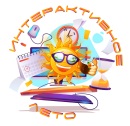 «Интерактивное лето»"Надень народное на День России».Сделай снимок или видеоролик в традиционном костюме вашего народа и отправь  через  WhatsApp ( 89276003822),  и все увидят в  официальных группах ГБОУ СОШ с.Камышла.http://pioner-samara.ru/index.php/deyatelnost/interaktivnoe-leto8-12 июня«Интерактивное лето»Акция «Читаем летом». Областная социально-педагогическая программа «Литература и современность»https://vk.com/club195527362В теч. месяцаВидео-челлендж #КрутоДомаЛетомПоделитесь  фотографиями как вы проводите летние каникулы, чем занимаете себя в свободное время. Отправь  через  WhatsApp ( 89276003822),  и все увидят в  официальных группах ГБОУ СОШ с.Камышла:https://ok.ru/gbousosh.skamyshla -Одноклассникиhttps://www.instagram.com/gbou_sosh_s.kamishla/ -Инстаграмhttps://vk.com/club110634683 - ВКонтактеВ теч. дняТворческая мастерская « Рисуй с нами» https://рисуйснами.рф/vneurochkaВ теч. дня«Смотрим кино всей  семьей»В коллекции портала «Культура.РФ» — более 100 отечественных кинолент. Здесь собраны картины из рейтингов «Сотня лучших фильмов для школьников» и «Сотня лучших отечественных мультфильмов», а также обладатели премии Американской киноакадемии «Оскар».https://www.culture.ru/s/kulturnyj-kod/kinematograf/#1https://www.culture.ru/s/kulturnyj-kod/kinematograf/#2https://www.culture.ru/s/kulturnyj-kod/kinematograf/#31 раз в неделю«Веселые каникулы»Российские музеи, театры, информация о детском радио, онлайн-сервисы и приложения для занятий спортом, зрительные иллюзии от МГУ им. М.В. Ломоносова, космическая среда РОСКОСМОСА и многое –многое другоеhttps://edu.gov.ru/distanceВ теч. неделиУчастие в Неделе «Познавай Россию!» в сообществе 
«Большая перемена»Онлайн-путешествие по России, ознакомление с необыкновенными достопримечательностями, с культурой гостеприимства и современным туризмом в России». Хэштеги акции: #БольшаяПермена, #МыРоссияВ теч. неделиЧеллендж #Русские Рифмы  Учащиеся записывают видео, на которых читают стихи или отрывки из знаменитых произведений отечественных классиков и выкладывают его в соц.сети. Хэштег акции: #РусскиеРифмыВ теч. недели«Будущее России»( видеоролики, в которых дети отвечают на вопрос «Что я сделаю для России, когда вырасту?» и выкладывают в соц.сети. Хэштег: #МыБудущееРоссииВ теч. неделиИнтеллектуальная игра « Победы России». Игра, связанная с историей и достижениями страны в официальной  группе ВОД «Волонтеры Победы» https://vk.com/vsezapobedu.